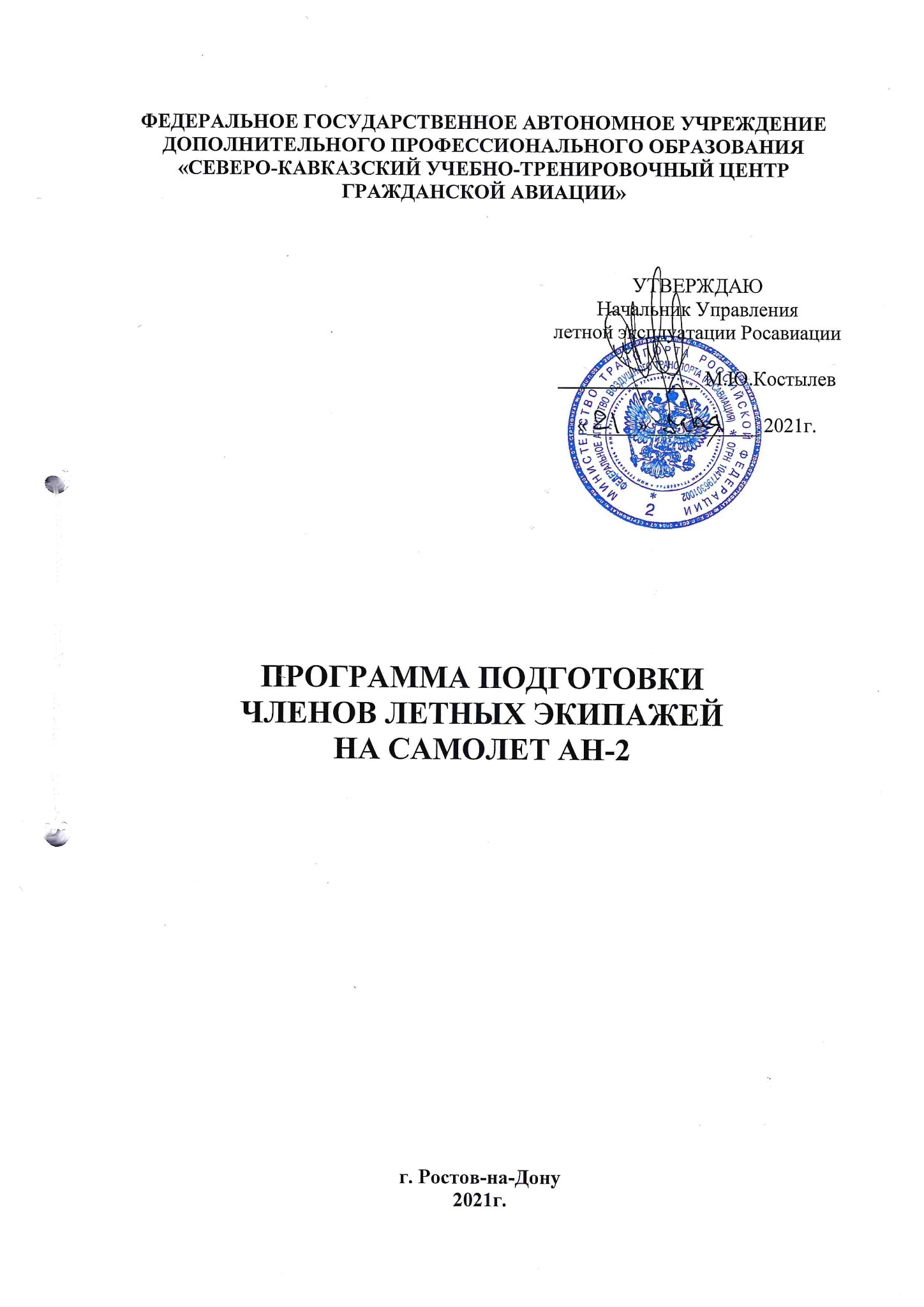 Продолжительность и режим занятий- режим занятий - 6 учебных дней в неделю в соответствии с расписанием занятий,- продолжительность учебного часа – 45 минут, -максимальная продолжительность учебного дня - 8 учебных часов,-максимальная продолжительность тренировки на тренажере не более 3 часов в день, непрерывной тренировки не более 1,5 часов.Перечень разделов и учебных дисциплинРаздел 1. «Теоретическая подготовка пилотов на самолет Ан-2»- 165 часов (академ.)Раздел 2. «Тренажерная подготовка на тренажере ТП Ан-2»- 4 часа (академ.)Раздел 2. «Тренажерная подготовка на тренажере ТП Ан-2»- 12 часов (астрон.)Раздел 3.«Аварийно-спасательная подготовка экипажей самолета Ан-2 при вынужденной посадке на сушу»- 7 часов (академ.)Итого по программе- 176 часов (академ.)Итого по программе- 12 часов (астрон.)Раздел 1. Теоретическая подготовка пилотов на самолет Ан-2Раздел 1. Теоретическая подготовка пилотов на самолет Ан-2Раздел 1. Теоретическая подготовка пилотов на самолет Ан-2№ п/пНаименование учебных дисциплинВсего, час.1.Выполнение нормальных процедур выполнения полетов и действия в аварийных ситуациях232.Определение летных характеристик самолета Ан-2 (практическая аэродинамика)153.Воздушная навигация164.Воздушное законодательство95.Безопасность полетов и предотвращение авиационных происшествий96.Конструкция самолета Ан-2 и его летная эксплуатация237.Конструкция двигателя АШ-62ИР и его летная эксплуатация258.Приборное оборудование самолета Ан-2 и его летная эксплуатация119.Электрооборудование самолета Ан-2 и его летная эксплуатация1110.Радиооборудование самолета Ан-2 и его летная эксплуатация911.Общие правила технического обслуживания самолета Ан-2712.Выполнение полетов в особых условиях213.Выполнение полетов в условиях сдвига ветра214.Теоретическая подготовка по выводу самолета из сложного пространственного положения115.Действия при срабатывании системы предупреждения о близости земли2Итого165Раздел 2. «Тренажерная подготовка на тренажере ТП Ан-2»Раздел 2. «Тренажерная подготовка на тренажере ТП Ан-2»Раздел 2. «Тренажерная подготовка на тренажере ТП Ан-2»Раздел 2. «Тренажерная подготовка на тренажере ТП Ан-2»Раздел 2. «Тренажерная подготовка на тренажере ТП Ан-2»№Наименование подготовкиОбъем подготовкиОбъем подготовкиОбъем подготовки№Наименование подготовкиколичество заходовколичество  посадоквремя,         час.Вид подготовки1Задача.1 Наземная подготовка4-00Упражнение № 1--1-00Упражнение № 2--1-00Упражнение № 3--2-002Задача 2. Тренировка на тренажере ТП              Ан-2534112-00Итого534116-00